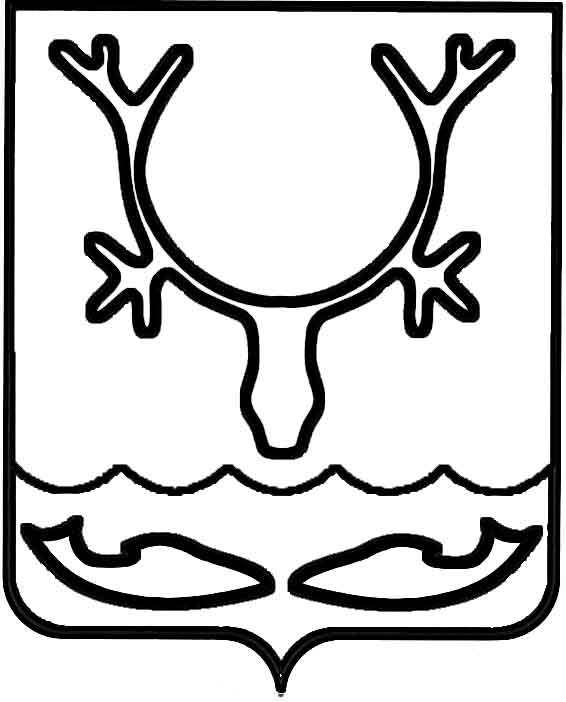 Администрация муниципального образования
"Городской округ "Город Нарьян-Мар"ПОСТАНОВЛЕНИЕО внесении изменений в постановление Администрации муниципального образования "Городской округ "Город Нарьян-Мар"                  от 18.10.2021 № 1267 "Об утверждении Порядка предоставления субсидий                           на поддержку субъектов малого и среднего предпринимательства в целях возмещения части затрат, связанных с осуществлением предпринимательской деятельности"В соответствии со статьей 78 Бюджетного кодекса Российской Федерации, подпунктом 33 пункта 1 статьи 16 Федерального закона от 06.10.2003 № 131-ФЗ 
"Об общих принципах организации местного самоуправления в Российской Федерации", Федеральным законом от 24.07.2007 № 209-ФЗ "О развитии малого 
и среднего предпринимательства в Российской Федерации", постановлением Правительства Российской Федерации от 18.09.2020 № 1492 "Об общих требованиях 
к нормативным правовым актам, муниципальным правовым актам, регулирующим предоставление субсидий, в том числе грантов в форме субсидий, юридическим лицам, индивидуальным предпринимателям, а также физическим лицам - производителям товаров, работ, услуг, и о признании утратившими силу некоторых актов Правительства Российской Федерации и отдельных положений некоторых актов Правительства Российской Федерации", муниципальной программой муниципального образования "Городской округ "Город Нарьян-Мар" "Развитие предпринимательства 
в муниципальном образовании "Городской округ "Город Нарьян-Мар", утвержденной постановлением Администрации МО "Городской округ "Город Нарьян-Мар" 
от 31.08.2018 № 584, Администрация муниципального образования "Городской округ "Город Нарьян-Мар" П О С Т А Н О В Л Я Е Т:Внести в Порядок предоставления субсидий на поддержку субъектов малого и среднего предпринимательства в целях возмещения части затрат, связанных 
с осуществлением предпринимательской деятельности, утвержденный постановлением Администрации муниципального образования "Городской округ "Город Нарьян-Мар" от 18.10.2021 № 1267 (далее – Порядок), следующие изменения:В строке 1 "Приобретение и доставка имущества" графы 4 "Перечень документов" пункта 6 Приложения № 3 к Порядку слова "от 18.09.2019 N ММВ-7-11/470@" исключить. 1.2.	Приложение 6 к Порядку изложить в следующей редакции: "Приложение 6к Порядку предоставления субсидийна поддержку субъектов малогои среднего предпринимательствав целях возмещения части затрат,связанных с осуществлениемпредпринимательской деятельностиКритерииоценки заявок на получение субсидииПримечание:1. Размер субсидии на возмещение части затрат за приобретение и доставку имущества определяется по формуле:И = К1 + К2 + К3 + К4 + К5, и составляет: - если "И" менее 30 баллов – субсидия предоставляется в размере 80 % от фактически произведенных затрат, но не более 50,0 тыс. руб. в течение одного финансового года одному субъекту малого и среднего предпринимательства;- если "И" от 30 до 50 баллов – субсидия предоставляется в размере 80 % от фактически произведенных затрат, но не более 100,0 тыс. руб. в течение одного финансового года одному субъекту малого и среднего предпринимательства;- если "И" от 55 до 80 баллов – субсидия предоставляется в размере 80 % от фактически произведенных затрат, но не более 150,0 тыс. руб. в течение одного финансового года одному субъекту малого и среднего предпринимательства;- если "И" от 85 баллов и более – субсидия предоставляется в размере 80 % 
от фактически произведенных затрат, но не более 200,0 тыс. руб. в течение одного финансового года одному субъекту малого и среднего предпринимательства.2. Размер субсидии на возмещение части затрат за аренду нежилых зданий 
и помещений определяется по формуле:И = К1 + К4, и составляет: - если "И" менее 35 баллов, субсидия не предоставляется;- если "И" 40 баллов, субсидия предоставляется в размере 70 % от общей суммы затрат по договору аренды, но не более 100,0 тыс. руб. в течение одного финансового года одному субъекту малого и среднего предпринимательства;- если "И" от 45 баллов и более, субсидия предоставляется в размере 70 % от общей суммы затрат по договору аренды, но не более 120,0 тыс. руб. в течение одного финансового года одному субъекту малого и среднего предпринимательства.3. Размер субсидии на возмещение части затрат за подготовку, переподготовку 
и повышение квалификации кадров определяется по формуле:И = К4, и составляет: - если "И" менее 35 баллов, субсидия предоставляется в размере 95 % от общей суммы фактически понесенных затрат, но не более 20,0 тыс. руб. в течение одного финансового года одному субъекту малого и среднего предпринимательства;- если "И" 35 баллов и более, субсидия предоставляется в размере 95 % от общей суммы фактически понесенных затрат, но не более 50,0 тыс. руб. в течение одного финансового года одному субъекту малого и среднего предпринимательства и (или) работнику(ам), состоящему(им) с ним в трудовых отношениях.4. В рамках настоящего Порядка к участию в конкурсах не относится участие 
в городских, окружных и иных конкурсах, проводимых в рамках Федерального закона 
от 05.04.2013 № 44-ФЗ "О контрактной системе в сфере закупок товаров, работ, услуг 
для обеспечения государственных и муниципальных нужд", Федерального закона 
от 18.07.2011 № 223-ФЗ "О закупках товаров, работ, услуг отдельными видами юридических лиц", а также конкурсов по предоставлению грантов начинающим предпринимателям.".2. Распространить действие настоящего постановления на правоотношения, возникшие с 1 января 2022 года.3. Настоящее постановление вступает в силу со дня его официального опубликования.30.05.2022№685№ п/пКритерии (показатели)Критерии (показатели)Критерии (показатели)Оценка, баллОценка, баллПодтверждающие документы1К1Количество рабочих мест на дату подачи заявки о предоставлении субсидиибез привлечения наемных работников/самозанятые5Копии документов, подтверждающих трудовые отношения с работниками (при наличии наемных работников)Копия Расчета по страховым взносам по форме, утвержденной приказом Федеральной налоговой службы России1К1Количество рабочих мест на дату подачи заявки о предоставлении субсидии1 – 2 чел.10Копии документов, подтверждающих трудовые отношения с работниками (при наличии наемных работников)Копия Расчета по страховым взносам по форме, утвержденной приказом Федеральной налоговой службы России1К1Количество рабочих мест на дату подачи заявки о предоставлении субсидии3 – 5 чел.20Копии документов, подтверждающих трудовые отношения с работниками (при наличии наемных работников)Копия Расчета по страховым взносам по форме, утвержденной приказом Федеральной налоговой службы России1К1Количество рабочих мест на дату подачи заявки о предоставлении субсидииболее 5 чел.30Копии документов, подтверждающих трудовые отношения с работниками (при наличии наемных работников)Копия Расчета по страховым взносам по форме, утвержденной приказом Федеральной налоговой службы России2К2Количество рабочих мест, планируемых 
к созданию 
за период действия соглашения 
о предоставлении субсидиисохранение рабочих мест, сохранение самозанятости, создание новых рабочих мест 
не планируется0Предоставление документов не требуется. Количество рабочих мест указывается из заявкиДанный критерий включается в соглашение 
о предоставлении субсидии и является показателем результативности2К2Количество рабочих мест, планируемых 
к созданию 
за период действия соглашения 
о предоставлении субсидии1 – 2 чел.10Предоставление документов не требуется. Количество рабочих мест указывается из заявкиДанный критерий включается в соглашение 
о предоставлении субсидии и является показателем результативности2К2Количество рабочих мест, планируемых 
к созданию 
за период действия соглашения 
о предоставлении субсидии3 – 5 чел.20Предоставление документов не требуется. Количество рабочих мест указывается из заявкиДанный критерий включается в соглашение 
о предоставлении субсидии и является показателем результативности2К2Количество рабочих мест, планируемых 
к созданию 
за период действия соглашения 
о предоставлении субсидииболее 5 чел.30Предоставление документов не требуется. Количество рабочих мест указывается из заявкиДанный критерий включается в соглашение 
о предоставлении субсидии и является показателем результативности3К3Участие 
в конкурсах, ярмарках, выставках, фестивалях (городских, окружных, иных)да15Копии дипломов, сертификатов, грамот и иных документов, свидетельствующих об участии 
в мероприятиях за последние 3 года3К3Участие 
в конкурсах, ярмарках, выставках, фестивалях (городских, окружных, иных)нет0Копии дипломов, сертификатов, грамот и иных документов, свидетельствующих об участии 
в мероприятиях за последние 3 года4К4Является плательщиком налоговых платежей (упрощенная система налогообложения (далее – УСН), патентная система налогообложения (далее - патент), единый сельскохозяйственный налог)да35Копии документов подтверждающих, что участник конкурсного отбора является плательщиком УСН, патента, единого сельскохозяйственного налога, уплачиваемого на территории муниципального образования "Городской округ "Город Нарьян-Мар" по коду ОКТМО 118510004К4Является плательщиком налоговых платежей (упрощенная система налогообложения (далее – УСН), патентная система налогообложения (далее - патент), единый сельскохозяйственный налог)нет0Копии документов подтверждающих, что участник конкурсного отбора является плательщиком УСН, патента, единого сельскохозяйственного налога, уплачиваемого на территории муниципального образования "Городской округ "Город Нарьян-Мар" по коду ОКТМО 118510005К5Общая стоимость приобретенного имущества, указанного 
в заявлении 
о предоставлении субсидии (в случае получения субсидии на возмещение части затрат за приобретение 
и доставку имущества)до 200,0 тыс. руб.5Копии документов, подтверждающих приобретение и доставку имущества (договоры, платежные документы, акты приема-передачи, товарные накладные и т.д.)5К5Общая стоимость приобретенного имущества, указанного 
в заявлении 
о предоставлении субсидии (в случае получения субсидии на возмещение части затрат за приобретение 
и доставку имущества)от 200,001 тыс. руб. до 300,0 тыс. руб.10Копии документов, подтверждающих приобретение и доставку имущества (договоры, платежные документы, акты приема-передачи, товарные накладные и т.д.)5К5Общая стоимость приобретенного имущества, указанного 
в заявлении 
о предоставлении субсидии (в случае получения субсидии на возмещение части затрат за приобретение 
и доставку имущества)от 300,001 тыс. руб. до 400,0 тыс. руб.15Копии документов, подтверждающих приобретение и доставку имущества (договоры, платежные документы, акты приема-передачи, товарные накладные и т.д.)5К5Общая стоимость приобретенного имущества, указанного 
в заявлении 
о предоставлении субсидии (в случае получения субсидии на возмещение части затрат за приобретение 
и доставку имущества)от 400,001 тыс. руб. до 500,0 тыс. руб.20Копии документов, подтверждающих приобретение и доставку имущества (договоры, платежные документы, акты приема-передачи, товарные накладные и т.д.)5К5Общая стоимость приобретенного имущества, указанного 
в заявлении 
о предоставлении субсидии (в случае получения субсидии на возмещение части затрат за приобретение 
и доставку имущества)от 500,001 тыс. руб.25Копии документов, подтверждающих приобретение и доставку имущества (договоры, платежные документы, акты приема-передачи, товарные накладные и т.д.) Итого: Итого: Итого: Итого: Итого:∑Копии документов, подтверждающих приобретение и доставку имущества (договоры, платежные документы, акты приема-передачи, товарные накладные и т.д.)Глава города Нарьян-Мара О.О. Белак